Vor- und Zuname			Klasse 	Fachlehrer/in		---------------------------------------------------------------------------------------------------------------------Thema nach Entscheidung durch die/den Fachausschussvorsitzende/n:Mündliches Abitur 20_____Vorschlag der Präsentationsprüfungsthemen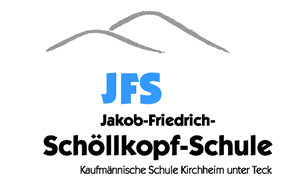 5. Prüfungsfach			2-stdg.4-stdg.Nr.Thema11Grobgliederung22Grobgliederung33Grobgliederung44GrobgliederungDie Themen wurden mit dem/der  FachlehrerIn abgesprochenJa 	Nein DatumUnterschriftE-Mail FachlehrerInDie Themen wurden mit dem/der  FachlehrerIn abgesprochenJa 	Nein Schüler/inXXXXXXXXXXXDie Themen wurden mit dem/der  FachlehrerIn abgesprochenJa 	Nein Fachlehrer/inDatumUnterschrift